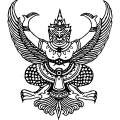 ประกาศองค์การบริหารส่วนตำบลควนปริงเรื่อง  แบบบัญชีรายการที่ดินและสิ่งปลูกสร้าง ประจำปี 2563………………………………………. 		อาศัยอำนาจตามพระราชบัญญัติภาษีที่ดินและสิ่งปลูกสร้าง พ.ศ.2562  มาตรา 30  ประกอบกับระเบียบกระทรวงมหาดไทยว่าด้วยการดำเนินการตามพระราชบัญญัติภาษีที่ดินและสิ่งปลูกสร้าง พ.ศ.2562 ข้อ 23 ให้องค์กรปกครองส่วนท้องถิ่นนำข้อมูลที่ดินและสิ่งปลูกสร้างภายในเขตองค์กรปกครองส่วนท้องถิ่นที่สำรวจแล้วมาจัดทำแบบบัญชีรายการที่ดินและสิ่งปลูกสร้าง เพื่อประกาศไว้ ณ  สำนักงาน หรือที่ทำการขององค์กรปกครองส่วนท้องถิ่น หรือสถานที่อื่นตามที่เห็นสมควร ไม่น้อยกว่า 30 วัน พร้อมทั้งจัดส่งข้อมูลให้ผู้เสียภาษีแต่ละรายทราบภายในเดือนพฤศจิกายน 		องค์การบริหารส่วนตำบลควนปริง ได้ดำเนินการสำรวจที่ดินและสิ่งปลูกสร้าง เรียบร้อยแล้ว จึงขอให้ เจ้าของหรือผู้ครอบครอง ที่ดินและสิ่งปลูกสร้าง ภายในเขตองค์การบริหารส่วนตำบลควนปริง ตรวจสอบรายละเอียดตามแบบบัญชีรายการที่ดินและสิ่งปลูกสร้าง  แนบท้ายประกาศนี้		หากรายการที่ดินและสิ่งปลูกสร้าง หรือการใช้ประโยชน์ ไม่ถูกต้องตามความเป็นจริง ให้ยื่นคำร้องขอแก้ไข ภายใน  15 วัน  ณ  งานจัดเก็บรายได้  กองคลัง องค์การบริหารส่วนตำบลควนปริง  ในวันเวลาราชการ เพื่อดำเนินแก้ไขบัญชีรายการที่ดินและสิ่งปลูกสร้างให้ถูกต้องต่อไป			จึงประกาศมาเพื่อทราบโดยทั่วกันประกาศ   ณ   วันที่  3  กุมภาพันธ์   2563ลงชื่อ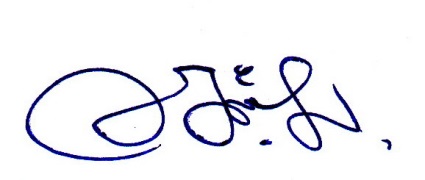  (นายทักษิณ  รักจริง)                 นายกองค์การบริหารส่วนตำบลควนปริง